13 февраля в 6 классе в режиме дистанционного обучения был проведен классный час «Осторожно, терроризм». В ходе классного часа дети узнали, о сущности терроризма, изучили правила поведения в ситуациях, угрожающих жизни человека. Детям была предоставлена презентация, просмотрев которую дети познакомились о случаях террористических актах на  лайнере Airbus 321 авиакомпании «Когалымавиа», который выполнял рейс 9268 Шарм эш Шейх - Санкт Петербург, о теракте в Ницце, вспомнили о детях, пострадавших от рук террористов в Беслане 2004 года. С детьми проведена беседа о признаках наличия взрывных устройств, возможных мест их установки, а также  о правилах поведения при обнаружении посторонних предметов и правилах поведения в тех случаях, если оказался в заложниках. В качестве закрепления материала детям был предложен тест. В конце классного часа каждому ученику выслана памятка «Правила поведения в случае террористической угрозы». Дети нарисовали рисунки.Признаки наличия взрывных устройств: -Припаркованные около домов автомашины, незнакомые жильцам (бесхозные).  -Присутствие проводов, небольшой антенны, изоленты, скотча на машине или каком-либо хозяйственном предмете (сумке, чемодане, коробке и т.д.). -Бесхозные портфели, чемоданы, сумки, свертки, мешки, ящики, коробки. -Присутствие шума внутри обнаруженного предмета (тиканье часов, щелчки или какие-либо другие звуки). -Присутствие в найденном предмете источников питания (батарейки). -Растяжки из проволоки, шпагата, веревки. -Специфический, не свойственный конкретной местности, запах.При обнаружении подозрительных предметов немедленно сообщите в дежурные службы ОВД, ФСБ, управление по делам ГО и ЧС.Возможные места установки взрывных устройств. -Подземные переходы (тоннели). -Вокзалы, рынки, магазины. -Стадионы, дискотеки. -Транспортные средства. -Объекты жизнеобеспечения (электростанции, газоперекачивающие и распределительные станции…). -Учебные заведения. -Больницы, поликлиники. -Подвалы, чердаки и лестничные клетки жилых зданий. -Контейнеры для мусора, урны. -Опоры мостов и линий электропередач. Что делать при обнаружении взрывного устройства. -Не подходить к обнаруженному предмету, не трогать его руками. -Немедленно сообщить об обнаруженном подозрительном предмете в дежурные службы органов внутренних дел, ФСБ, ГО и ЧС. -Внимание! Использование средств радиосвязи, мобильных телефонов и других радиосредств способно вызвать срабатывание радио взрывателя. -Дождаться прибытия представителей правоохранительных органов на некотором удалении от взрывного устройства и указать место нахождения подозрительного предмета.Если вас захватили в заложники.Основные правила поведения. -Успокойтесь и не паникуйте. Разговаривайте спокойным голосом. -Мобилизуйте свои силы и подготовьтесь к возможному суровому испытанию. -Сохраняйте умственную и физическую активность. -Не провоцируйте террористов: не показывайте ненависть и пренебрежение. -С самого начала (особенно в первый час) выполняйте все указания бандитов. -Не привлекайте террористов своим поведением, не оказывайте активного сопротивления. Это может усугубить ваше положение. -Постарайтесь определить место вашего нахождения (заточения). -Не пытайтесь бежать, если нет полной уверенности в успехе побега. -Заявите о своем плохом самочувствии. -Не пренебрегайте пищей. Это поможет сохранить силы и здоровье. -Запоминайте как можно больше информации о террористах (количество, вооружение, как выглядят, особенно разговор, манеры поведения). -Если можно, постарайтесь расположиться подальше от окон, дверей и самих террористов. Это необходимо для обеспечения вашей безопасности в случае штурма помещения, стрельбы снайперов на поражение преступников. -При возможном штурме здания ложитесь на пол лицом вниз, сложив руки на затылке.Помните, правоохранительные органы делают все.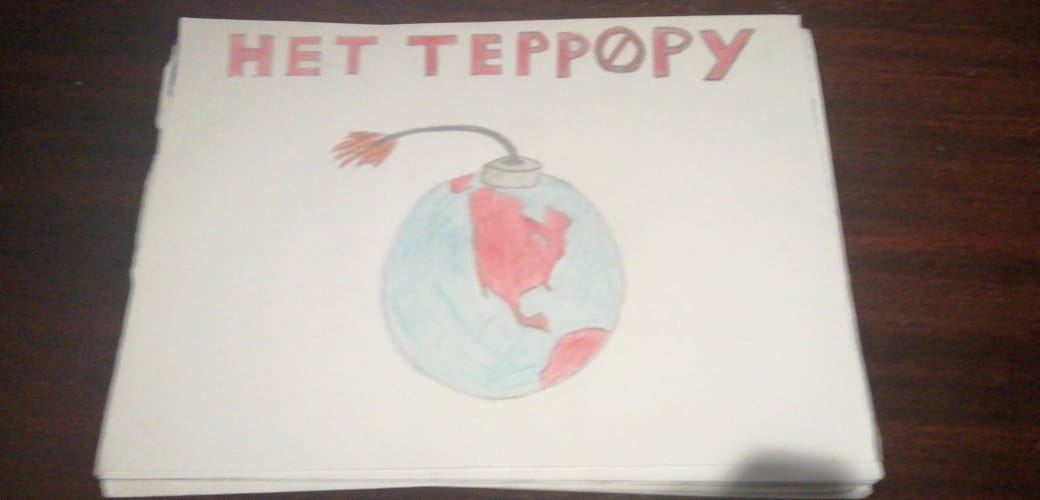 Кирюхин Кирилл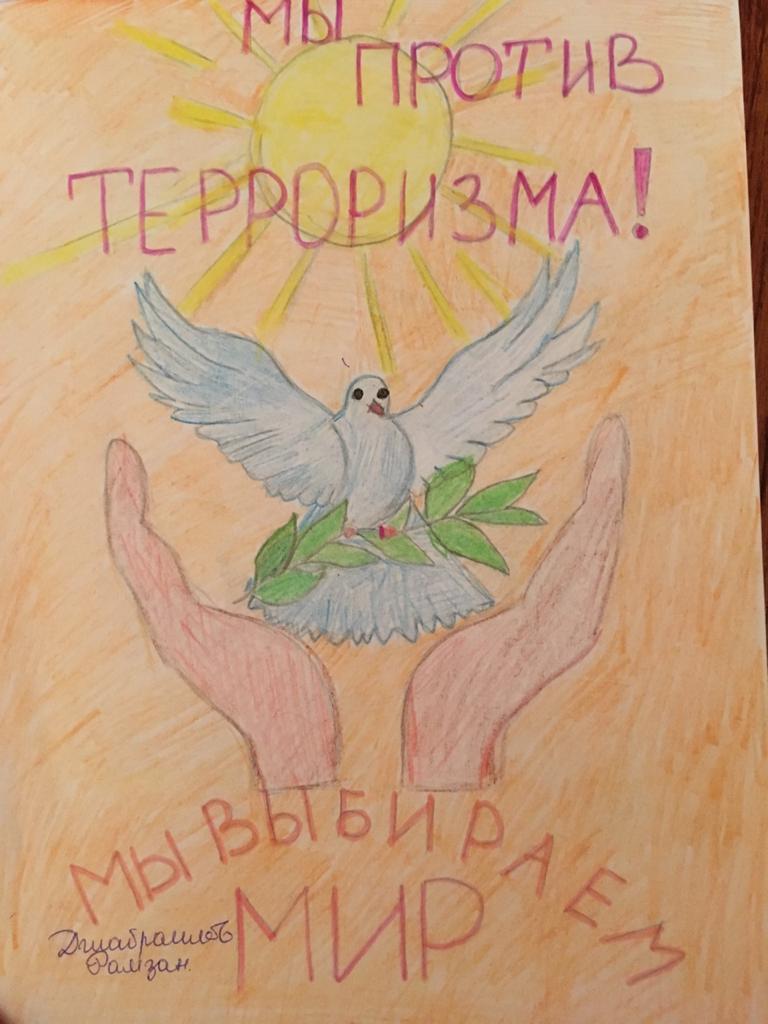 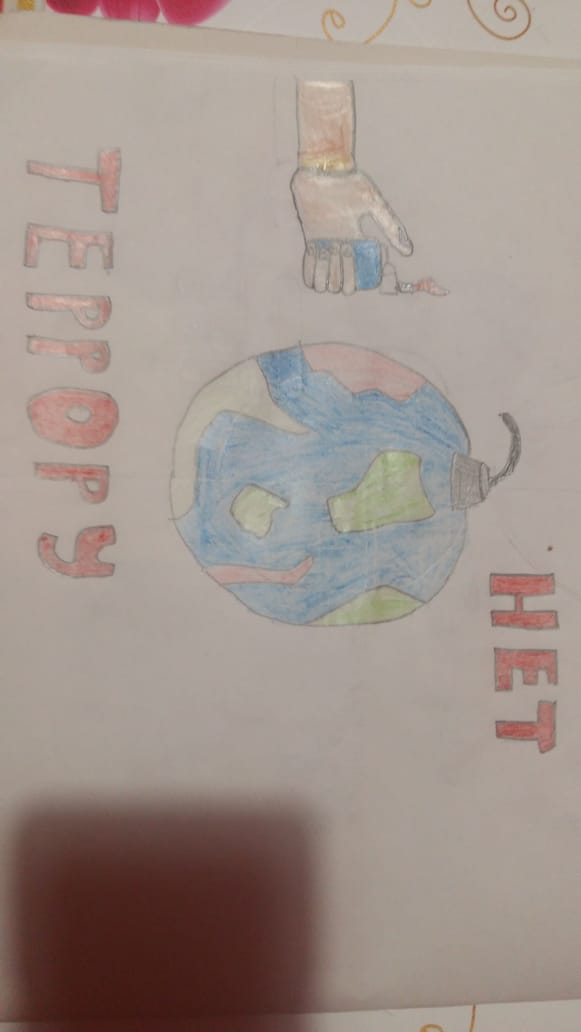 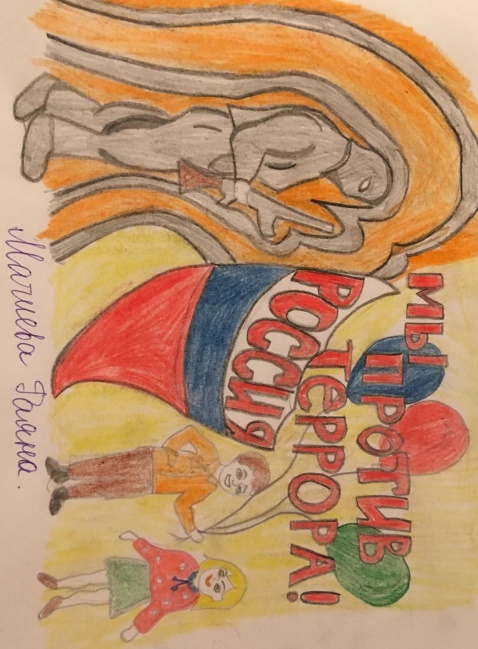 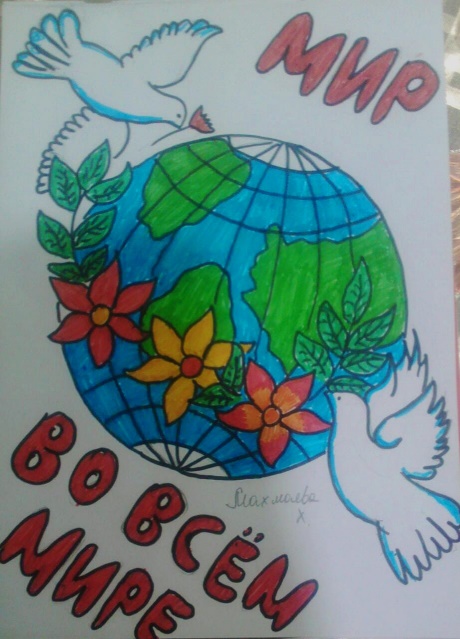 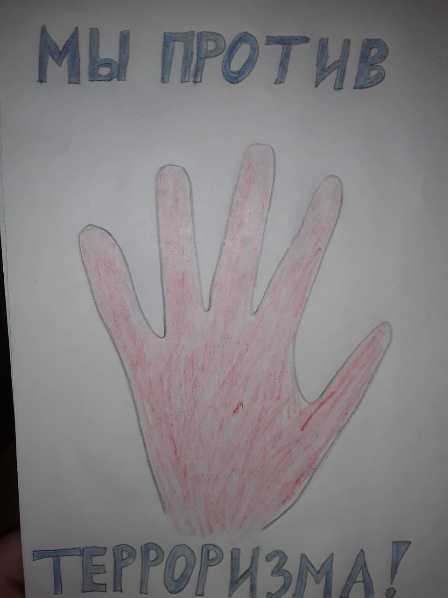 